                                                                                                                 Приложение 9Панно «Лебеди»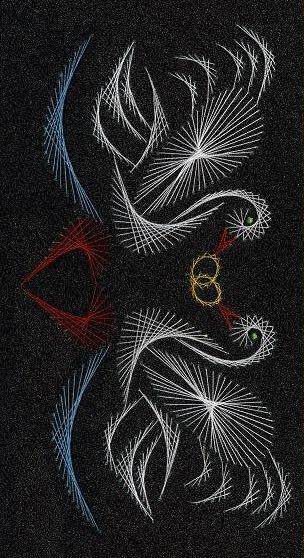 